      Midwest Convenient Care, LLC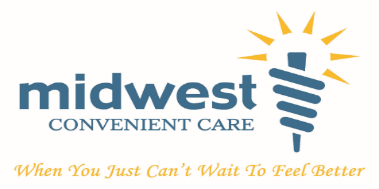 550 Maple Valley Drive		60 Nesbit Drive			123 N. Mine LaMotteFarmington MO 63640 		Bonne Terre MO 63628		Fredericktown MO 63640(573) 454-2466			(573) 358-1700			(573) 561-1334	Fax (573) 454-2466		Fax (573) 358-1702		Fax (573) 561-1335Medical Release FormI hereby authorize: Midwest Convenient Care, LLC To obtain from or release to: _____________________________________________________Organization: _________________________________________________________________Physician: ____________________________________________________________________Address: _____________________________________________________________________                 _____________________________________________________________________                 _____________________________________________________________________Phone: _____________________________________________Fax: _______________________________________________With disclosure of medical/surgical information, this may include information relating to sexually transmitted diseases; acquired immunodeficiency syndrome (AIDS) or human immunodeficiency virus (HIV). It may also include information about behavioral or mental health services and treatment for alcohol and drug abuse.Patient Name: ___________________________________________________________Date of Birth: ____________________________________________________________Purpose: ________________________________________________________________Phone: __________________________________________________________________SSN: ____________________________________________________________________Type of Information:_____	Problem List				_____ 	Hospital H&P / Discharge Summary_____ 	Consultation Report			_____	Entire Record _____ 	Medication List				_____	Lab Results _______________	Allergies 				_____	Radiology_____	Immunization RecordI understand that information disclosed because of this authorization maybe re-disclosed by the person receiving it and no longer be protected. I understand that I may revoke this authorization in writing at any time, 180 days from the date of the signature unless otherwise notified in writing.You have the right to review our notice privacy practice before signing.	Patient Signature: ______________________________________	Date: _______________Signature of authorized representative: _______________________________________________Witness: ______________________________________________	Date: ________________